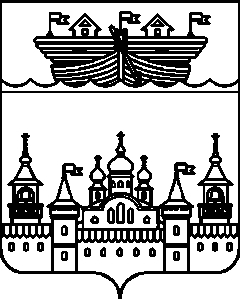 АДМИНИСТРАЦИЯГЛУХОВСКОГО СЕЛЬСОВЕТАВОСКРЕСЕНСКОГО МУНИЦИПАЛЬНОГО РАЙОНАНИЖЕГОРОДСКОЙ ОБЛАСТИРАСПОРЯЖЕНИЕ08 мая 2020 года	№ 10-рОб утверждении должностной инструкции контрактногоуправляющегоВ целях организации деятельности администрации Глуховского сельсовета при осуществлении закупок для собственных нужд, в соответствии со статьей 38 Федерального закона от 5 апреля 2013 г. № 44-ФЗ "О контрактной системе в сфере закупок товаров, работ, услуг для обеспечения государственных и муниципальных нужд":1. Утвердить должностную инструкцию контрактного управляющего - согласно приложения.2.Контроль за исполнением настоящего распоряжения оставляю за собой.3.Настоящее распоряжение вступает в силу со дня  принятия.Глава администрации	 					 	И.Ю. Дубова Приложениек распоряжению администрацииГлуховского сельсоветаВоскресенского муниципального района Нижегородской областиот 08 мая 2020 года № 10-рДолжностная инструкция контрактного управляющего администрации Глуховского сельсовета Воскресенского муниципального района Нижегородской областиНастоящая должностная инструкция разработана и утверждена в соответствии с положениями Трудового кодекса Российской Федерации и иных нормативно-правовых актов, регулирующих трудовые правоотношения.1. Общие положения1.1.Контрактный управляющий относится к категории специалистов и непосредственно подчиняется Главе местного самоуправления Глуховского сельсовета.1.2.На должность контрактного управляющего принимается лицо, имеющее дополнительное профессиональное образование в сфере закупок.1.3.Контрактный управляющий должен знать:-Конституцию РФ, гражданское, бюджетное законодательство, Федеральный закон от 5 апреля 2013 г. № 44-ФЗ "О контрактной системе в сфере закупок товаров, работ, услуг для обеспечения государственных и муниципальных нужд", а также иные нормативные правовые акты в сфере закупок товаров, работ, услуг для обеспечения государственных и муниципальных нужд;-общие принципы осуществления закупок для государственных и муниципальных нужд;-основные принципы, понятия и процессы системы закупок;-систему проведения закупок для государственных и муниципальных нужд в контексте социальных, политических, экономических процессов Российской Федерации;-методы планирования при проведении закупок;-порядок осуществления подготовки и размещения в единой информационной системе извещений об осуществлении закупок, документации о закупках и проектов контрактов, подготовки и направления приглашений принять участие в определении поставщиков (подрядчиков, исполнителей) закрытыми способами;-порядок осуществления закупок, в том числе заключения контрактов;-критерии оценки заявок на участие в конкурсе, сравнительный анализ методов оценки заявок на участие в конкурсе;-эффективность размещения заказов для государственных и муниципальных нужд;-контроль за соблюдением законодательства Российской Федерации о размещении государственных и муниципальных заказов;-меры ответственности за нарушения при размещении и исполнении заказов на поставки товаров, выполнение работ, оказание услуг для государственных и муниципальных нужд;-обеспечение защиты прав и интересов участников размещения заказов, процедуру обжалования;-информационное обеспечение государственных и муниципальных заказов;-основы трудового законодательства Российской Федерации;-правила и нормы охраны труда, техники безопасности.2. Должностные обязанностиНа контрактного управляющего возлагаются следующие должностные обязанности:2.1.Разработка плана закупок.2.2.Осуществление подготовки изменений для внесения в план закупок.2.3.Размещение в единой информационной системе плана закупок и внесение в него изменений.2.4.Разработка плана-графика.2.5.Осуществление подготовки изменений для внесения в план-график.2.6.Размещение в единой информационной системе плана-графика и внесенных в него изменений.2.7.Определение и обоснование начальной (максимальной) цены контракта.2.8.Осуществление подготовки и размещение в единой информационной системе извещений об осуществлении закупок.2.9.Осуществление подготовки и размещение в единой информационной системе документации о закупках и проектов контрактов.2.10.Осуществление подготовки и направление приглашений принять участие в определении поставщиков (подрядчиков, исполнителей) закрытыми способами.2.11.Обеспечение осуществления закупок, в том числе заключение контрактов.2.12.Участие в рассмотрении дел об обжаловании результатов определения поставщиков (подрядчиков, исполнителей).2.13.Осуществление подготовки материалов для выполнения претензионной работы.2.14.Организация в случае необходимости на стадии планирования закупок консультаций с поставщиками (подрядчиками, исполнителями), участие в таких консультациях в целях определения состояния конкурентной среды на соответствующих рынках товаров, работ, услуг, определение наилучших технологий и других решений для обеспечения государственных и муниципальных нужд.2.15.При необходимости привлечение к своей работе экспертов, экспертных организаций в соответствии с требованиями, предусмотренными Федеральным законом от 5 апреля 2013 г. № 44-ФЗ "О контрактной системе в сфере закупок товаров, работ, услуг для обеспечения государственных и муниципальных нужд" и иными нормативными правовыми актами.2.16.Поддержание уровня квалификации, необходимой для исполнения своих должностных обязанностей.2.17.Исполнение иных обязанностей, предусмотренных Федеральным законом от 5 апреля 2013 г. № 44-ФЗ "О контрактной системе в сфере закупок товаров, работ, услуг для обеспечения государственных и муниципальных нужд".3. ПраваКонтрактный управляющий имеет право:3.1.На все предусмотренные законодательством социальные гарантии.3.2.Вносить предложения вышестоящему руководству по совершенствованию своей работы.3.3.Требовать от руководства организации оказания содействия в исполнении своих профессиональных обязанностей и осуществлении прав.3.4.Получать информацию и документы, необходимые для выполнения своих должностных обязанностей.3.5.Повышать свою профессиональную квалификацию.4. ОтветственностьКонтрактный управляющий несет ответственность:4.1.За неисполнение или ненадлежащее исполнение своих должностных обязанностей, предусмотренных настоящей должностной инструкцией, - в пределах, определенных действующим трудовым законодательством РФ.4.2.За причинение материального ущерба работодателю - в пределах, определенных действующим трудовым и гражданским законодательством РФ.4.3.За правонарушения, совершенные в процессе осуществления своей деятельности, - в пределах, определенных действующим административным, уголовным, гражданским законодательством РФ.